My spell makes my dog bigger until he is big enough for me to ride to Portugal on his back.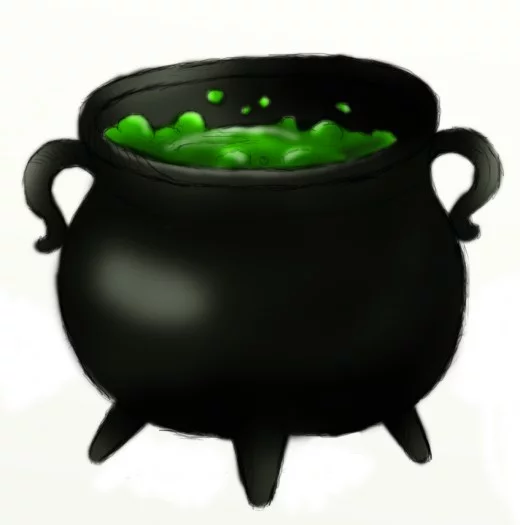 A dragon’s cough A cat’s whisker2 lizard scalesA goblin’s laughSalt and pepper.First, put the cauldron on the fire.  Then add the cat’s whisker and stir five times.After that, put in a dragon’s cough.  Next add the lizard scales and the goblin’s laugh.Finally put in some salt and pepper and boil it up.   